VERIFICA CONVENZIONI CONSIP  PICCOLI ACCESSORI INFORMATICA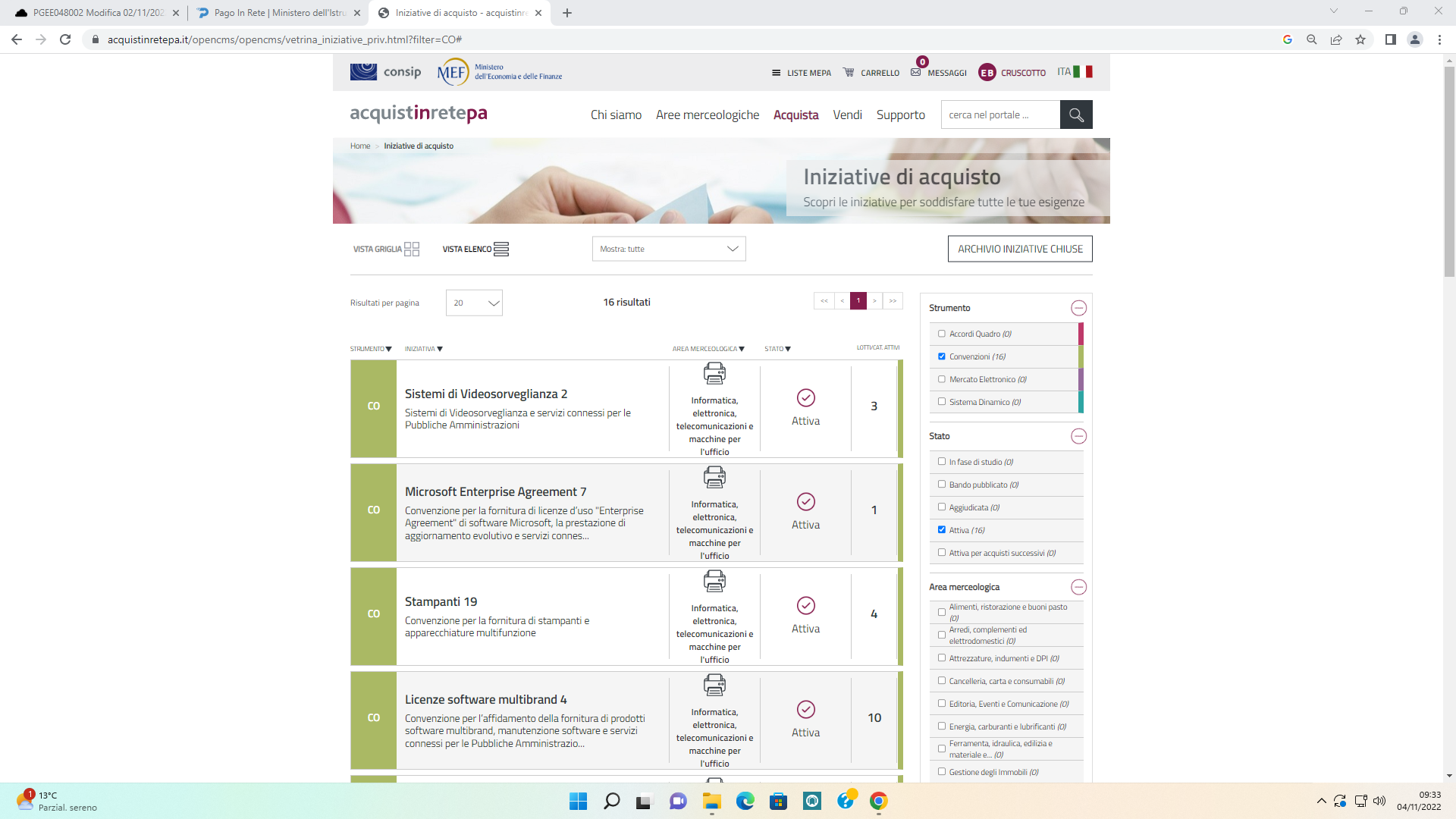 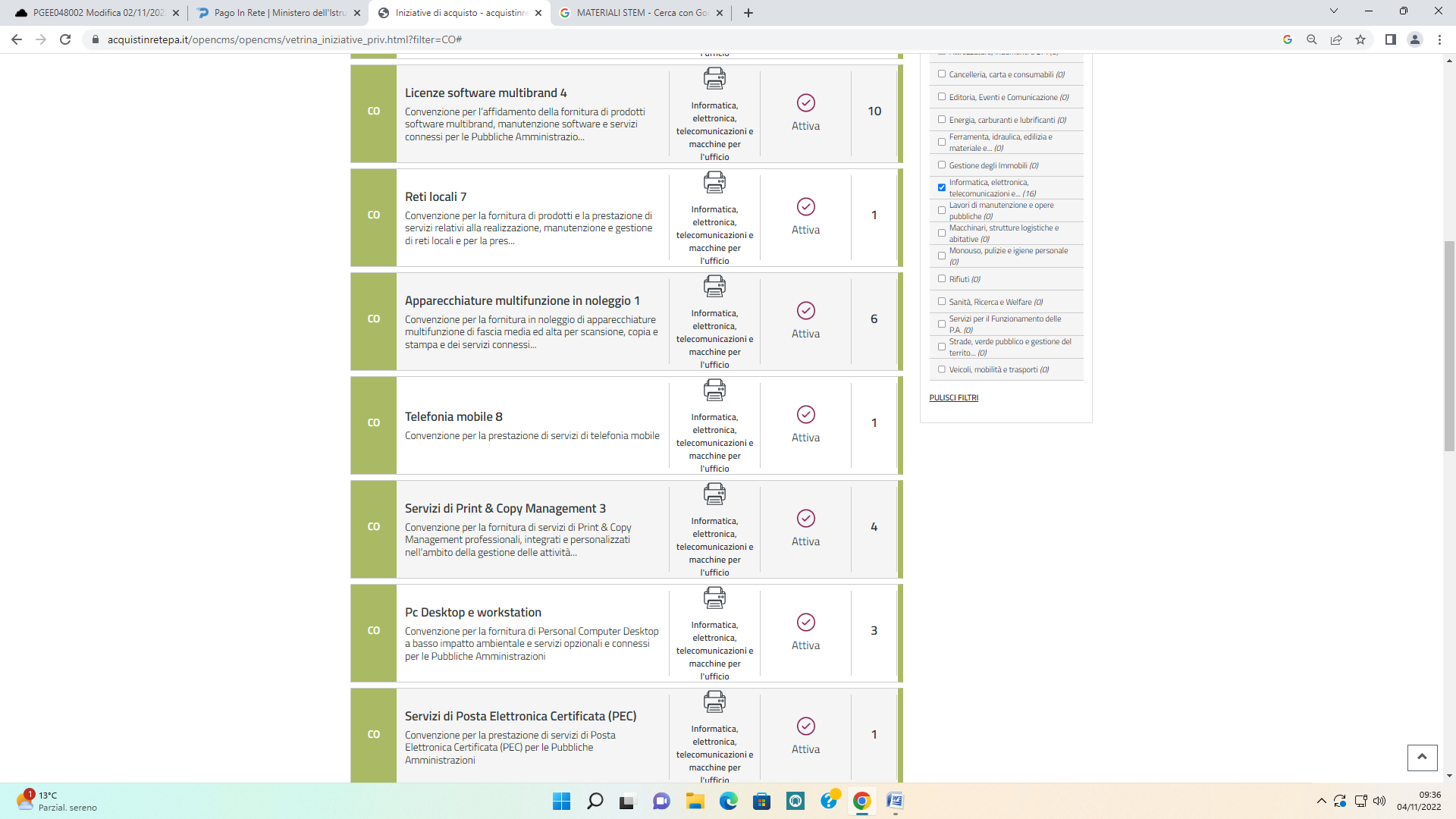 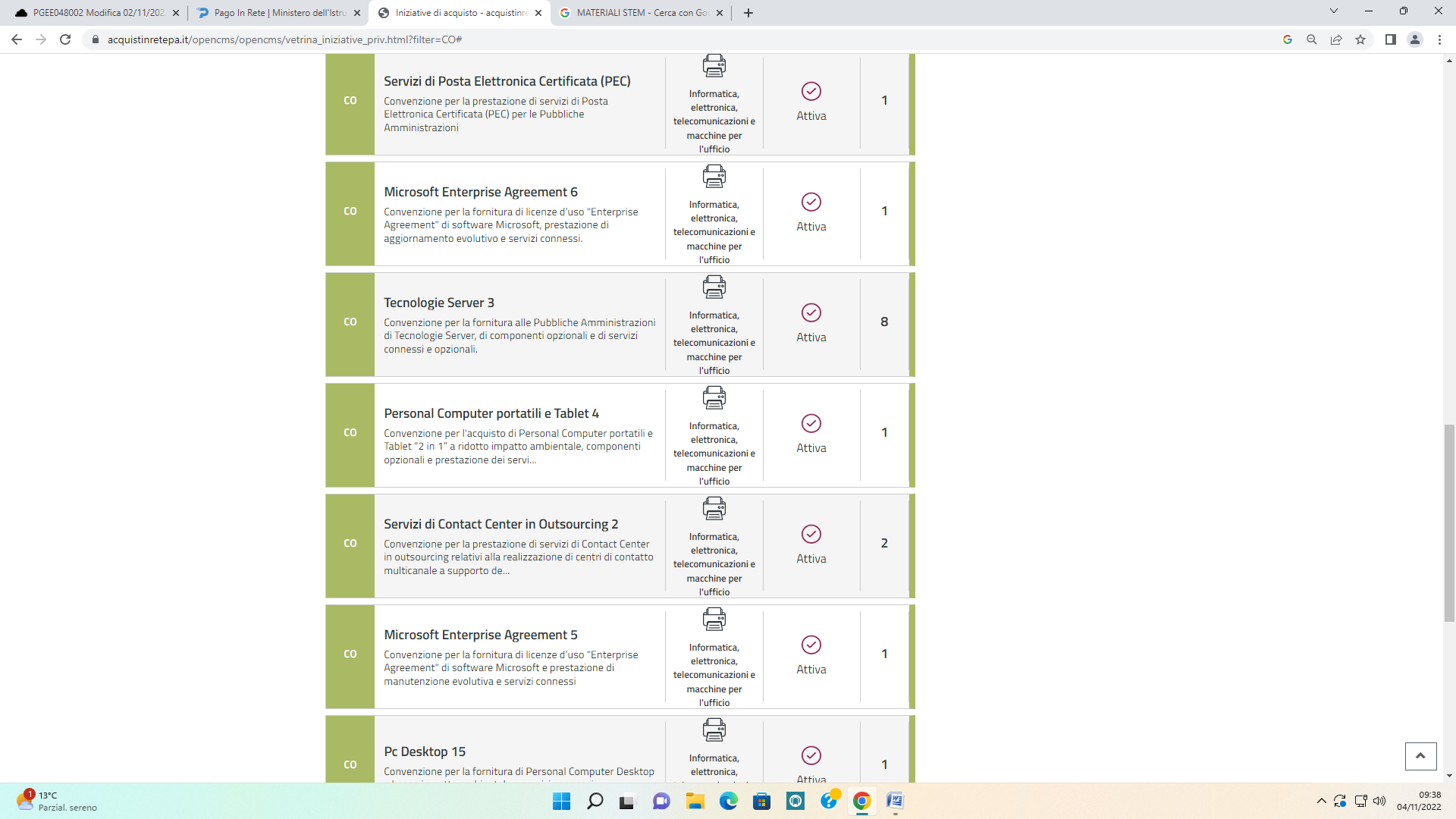 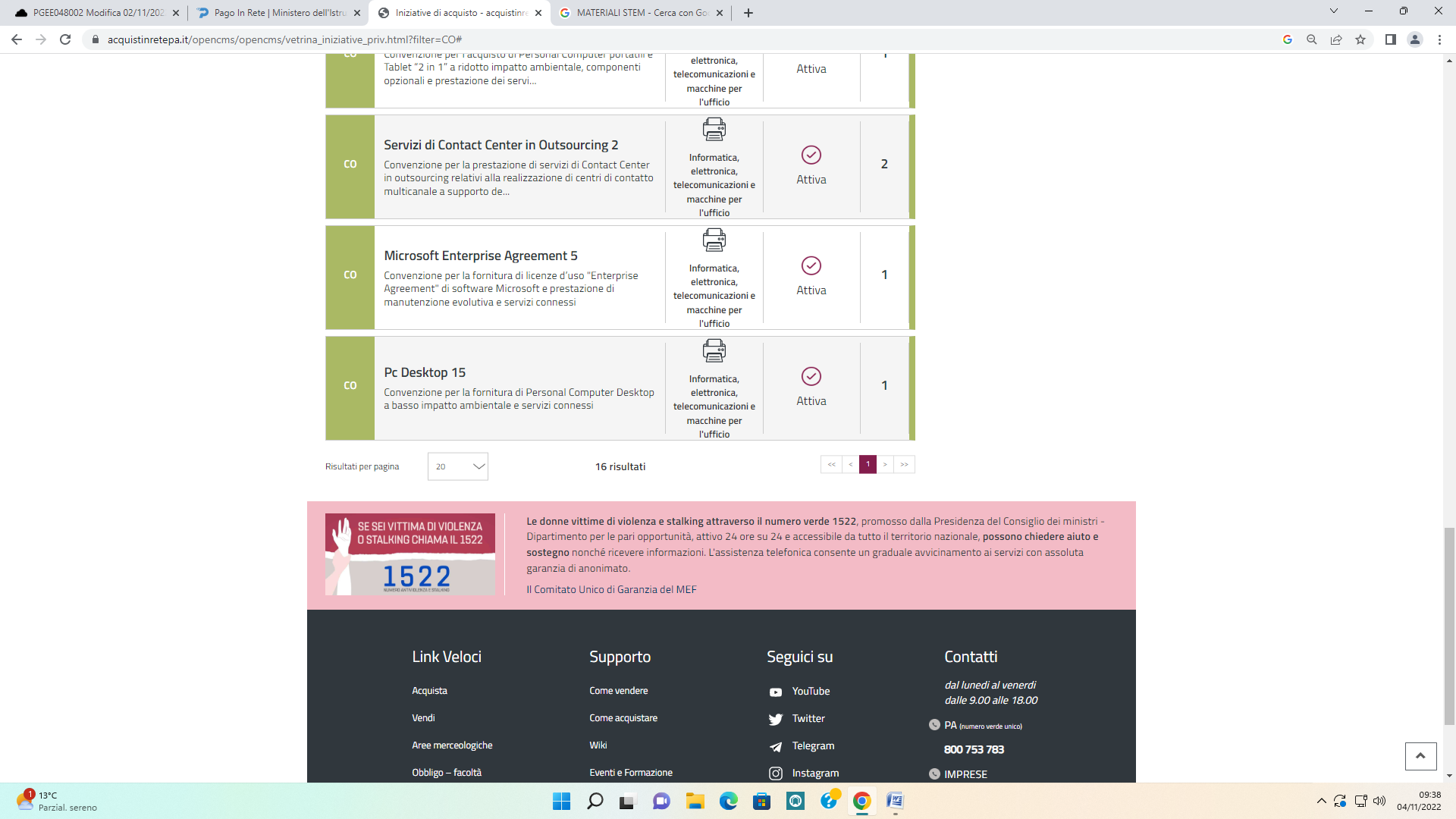 